Informacija apie paraiškų teikimą:Projektų konkurso ir tęstinės projektų atrankos planavimo proceso1 Priedas______2016-07-15______(kvietimo paskelbimo data)Paraiškų pateikimo būdas:Paraiška turi būti atsiųsta pašto siunta naudojantis pašto paslaugų teikėjų teikiamomis paslaugomis arba pristatyta į viešosios įstaigos Lietuvos verslo paramos agentūros (toliau – LVPA) priimamąjį, Savanorių pr. 28, LT-03116 Vilnius, kartu pateikiant ir jos elektroninę laikmeną. Siunčiant registruotąja pašto siunta, paraiškos turi būti įteiktos pašto paslaugų teikėjui ne vėliau kaip iki 2016 m. rugpjūčio 31 d. 24:00 val.Jei paraiška siunčiama ne registruotąja pašto siunta, ji turi būti pristatyta į viešąją įstaigą Lietuvos verslo paramos agentūrą iki 2016 m. rugpjūčio 31 d. 16:00 val. LVPA neprisiima atsakomybės dėl ne laiku pristatytų paraiškų.Paraiškų pateikimo būdas:Įgyvendinančiosios institucijos, priimančios paraiškas, pavadinimas:LVPAĮgyvendinančiosios institucijos adresas:Savanorių pr. 28, LT-03116, VilniusKonsultuojančių įgyvendinančiosios institucijos darbuotojų vardai, pavardės, kontaktai (el. paštas, telefonas):LVPA Komunikacijos skyriaus vyresnysis informavimo specialistas Deividas Petrulevičius, el. p. d.petrulevicius@lvpa.lt, tel. (8 5) 268 7411.LVPA Mokslo ir inovacijų projektų skyriaus vedėja Sigita Trinkūnaitė, el. p. s.trinkunaite@lvpa.lt, tel. (8 5) 268 7434. 
LVPA Mokslo ir inovacijų projektų skyriaus l. e. p. vedėjo pavaduotoja Jūratė Jakaitienė. el. p. j.jakaitiene@lvpa.lt, tel. (8 5) 268 7413.

LVPA Mokslo ir inovacijų projektų skyriaus vyresnioji projektų vadovė Lina Mačiūnienė, el. p. l.maciuniene@lvpa.lt, tel. (8 5) 268 7420.LVPA Mokslo ir inovacijų projektų skyriaus vyresnysis projektų vadovas Vytaras Tamašauskas, el. p. v.tamasauskas@lvpa.lt, tel. (8 5)  203 4869.LVPA Komunikacijos skyriaus vyresnioji informavimo specialistė Sigita Varsackytė, el. p. s.varsackyte@lvpa.lt, tel. (8 5) 203 4866.
LVPA Komunikacijos skyriaus vedėja Eglė Žemaitienė, el. p. e.zemaitiene@lvpa.lt, tel. (8 5) 210 9091. Interneto svetainės, kurioje galima rasti kvietimo dokumentus, adresas:http://www.esinvesticijos.lt/paskelbti_kvietimai http://ukmin.lrv.lt/lt/veiklos-sritys/es-parama-1/2014-2020-m/2014-2020m-galiojantys-kvietimai http://lvpa.lt/lt/paraiskos/kvietimas-teikti-paraiskas-pagal-priemone-intelektas.-bendri-moksloverslo-projektai-131  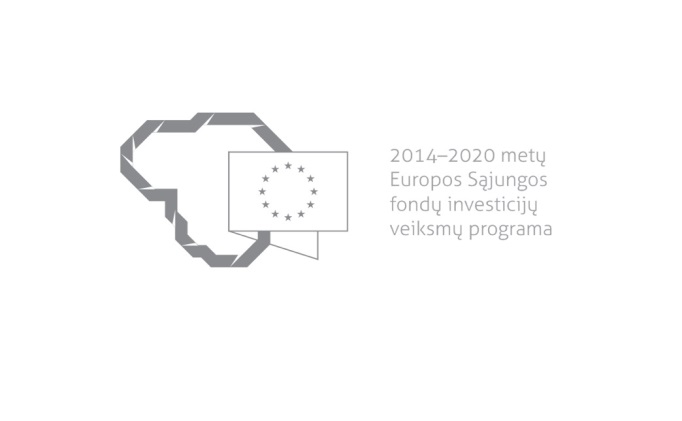 